Педагогический проект                                                                     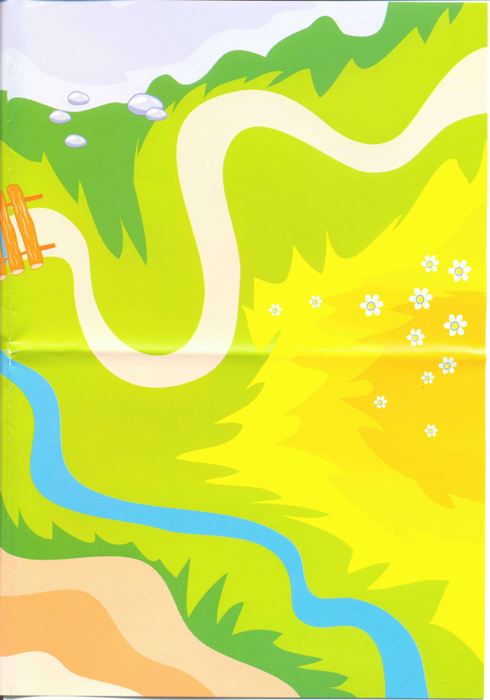 Тема «Водичка, водичка…»                                                                      1 младшая группа                                                                            воспитатель: Бобрышова Светлана Владимировна                                                      ст. Темиргоевская                                                                                          Курганинский район                                                                                                                             Актуальность проекта: В наше время основная масса людей сосредоточилась в городах и потеряла связь с природой. В итоге изменилось их поведение: люди стали брать от природы все, ничего не давая ей взамен. Человек не «чувствует» природы, не контактирует с ней. Поэтому в последнее время возрос интерес к экологии и экологическому воспитанию в образовательных учреждениях. Человек – часть природы: он не может жить вне неё, не может нарушать законы, по которым существует окружающий мир. Проект направлен на закрепление и углубление знаний детей о свойствах воды. В ходе проекта дети узнают о том, что вода находится вокруг нас независимо от времени года в разном состоянии (снег, град, туман, дождь, лед). Дошкольники узнают, что вода необходима для всего живого мира (человека, животных, птиц, рыб, растений) .Цель проекта:Через различные виды деятельности дать детям элементарные представления о свойствах воды; о значении воды для поддержания чистоты. Способствовать развитию познавательных и творческих способностей детей раннего возраста.                                                                      Этапы работы над проектом:                                                                            1этап (Подготовительный) «Водичка – умой мое личико». Моделирование проблемной ситуации: «В гости к детям пришли две куклы – одна чистая, красивая.  У другой – испачканы лицо, руки и платье. На вопрос, почему она такая чумазая. Кукла «отвечает», что она рисовала красками и испачкалась. Как же снова стать кукле чистой и опрятной?                                                                               Задачи на данном этапе: Выяснить, понимают ли дети значение воды для поддержания чистоты.                                                                              Формы проведения. Игра «Купание куклы Маши».                                        2 этап (Основной) «Игры, забавы, опыты с водой».                                            Задачи: Познакомить детей со свойствами воды, с ее различными состояниями. Показать необходимость воды для человека, растений, животных. Закреплять умение манипулировать различными предметами в воде. Формировать у малышей навыки экспериментирования, поощрять проявление любопытства.  Способствовать формированию связной речи. Совершенствовать культурно – гигиенические навыки.                        Формы проведения:                                                                                                - Экологическая сказка «Про маленькую капельку».                                                                 – Трудовые поручения «Как мы поливаем цветочки»                                                              - Наблюдение за трудом младшего воспитателя «Как наша няня моет посуду»                                                                                       _ Игры – опыты с водой: показать, что вода течет, бывает теплая, холодная, прозрачная или нет. Тяжелые предметы в воде тонут, а легкие плавают и т. д.                                                                                                                  – Вспомнить потешки «Два веселых гуся», «Водичка, водичка…» «Наши гуси у пруда…» и рассмотреть к ним иллюстрации.                                                                                                      – Прослушивание музыкального произведения Д. Кобалевского «Грустный дождик».                                                                                                                                            – Подвижная игра «Солнышко и дождик».                                                                       – Игровое экспериментирование: впитывание воды «Разноцветные губки» (Погружение в воду нескольких губок разного цвета. Как в них набирается вода, как стекает? Определить на ощупь – сухая или мокрая губка).                          - Игры с водой.                                                                                                                                           3 этап (Заключительный): Развлечение с элементами ИЗО «Веселый ручей» (рисование ладошками «Солнышко»).                                                                       Приложение 1        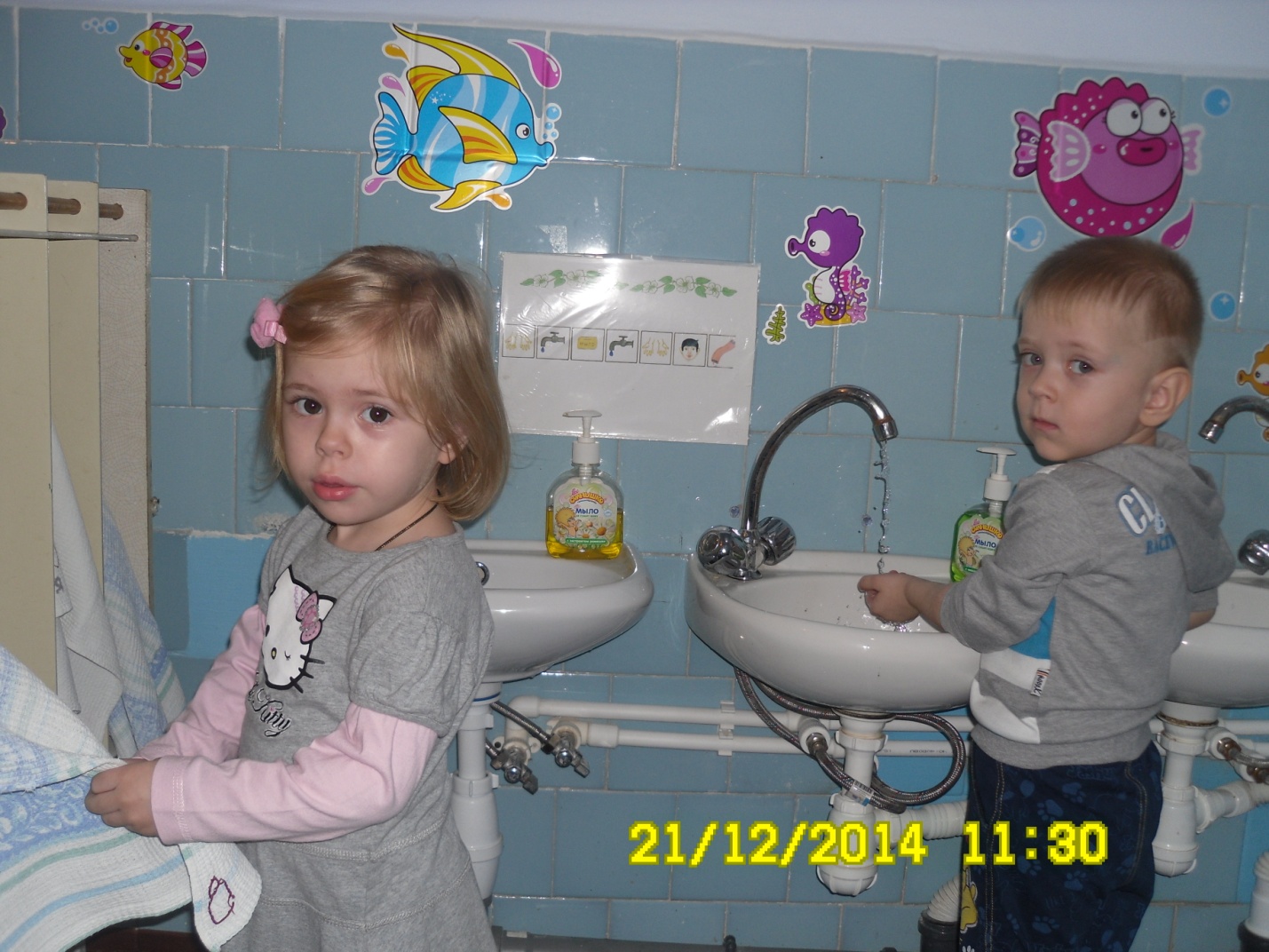 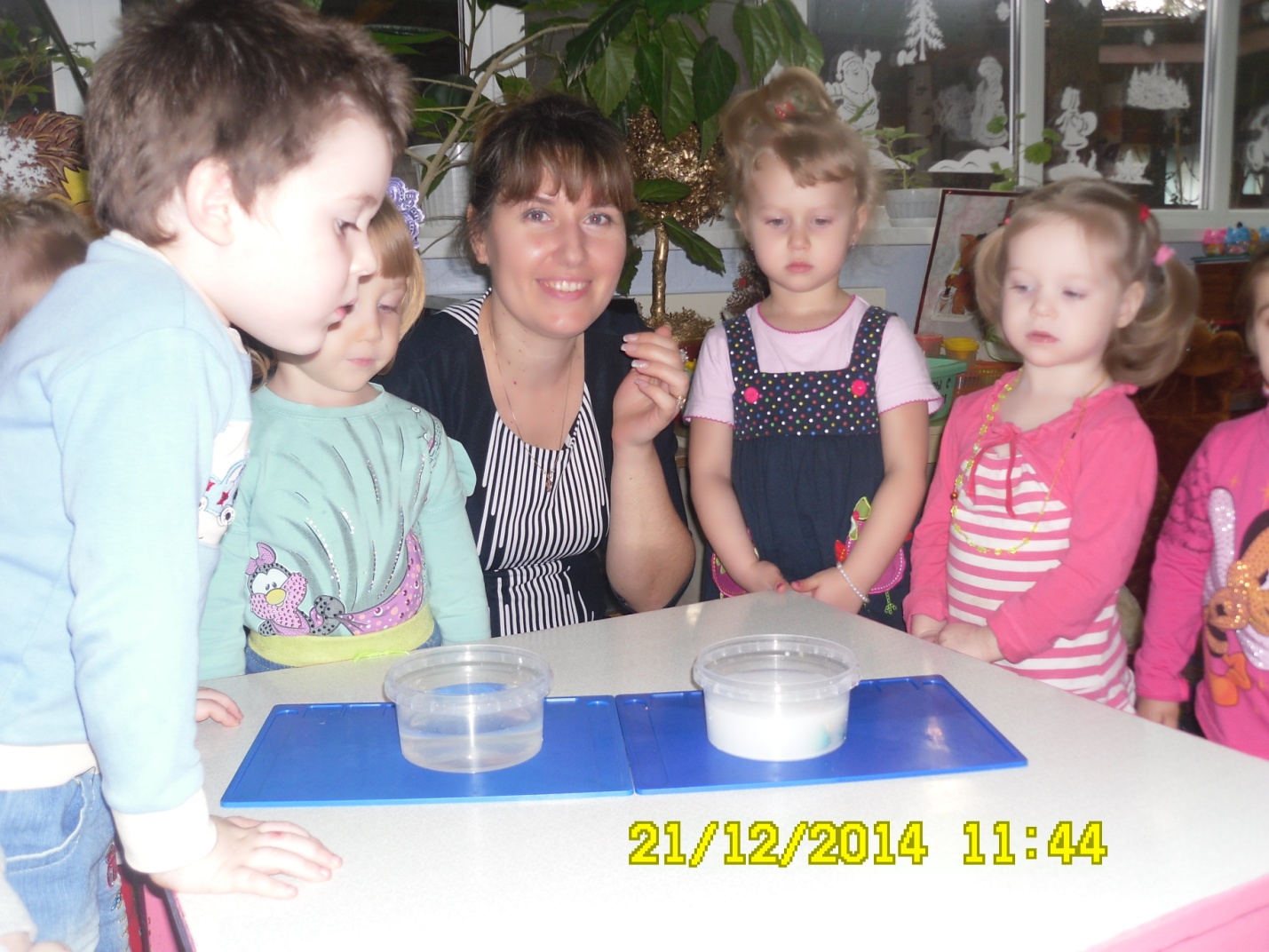 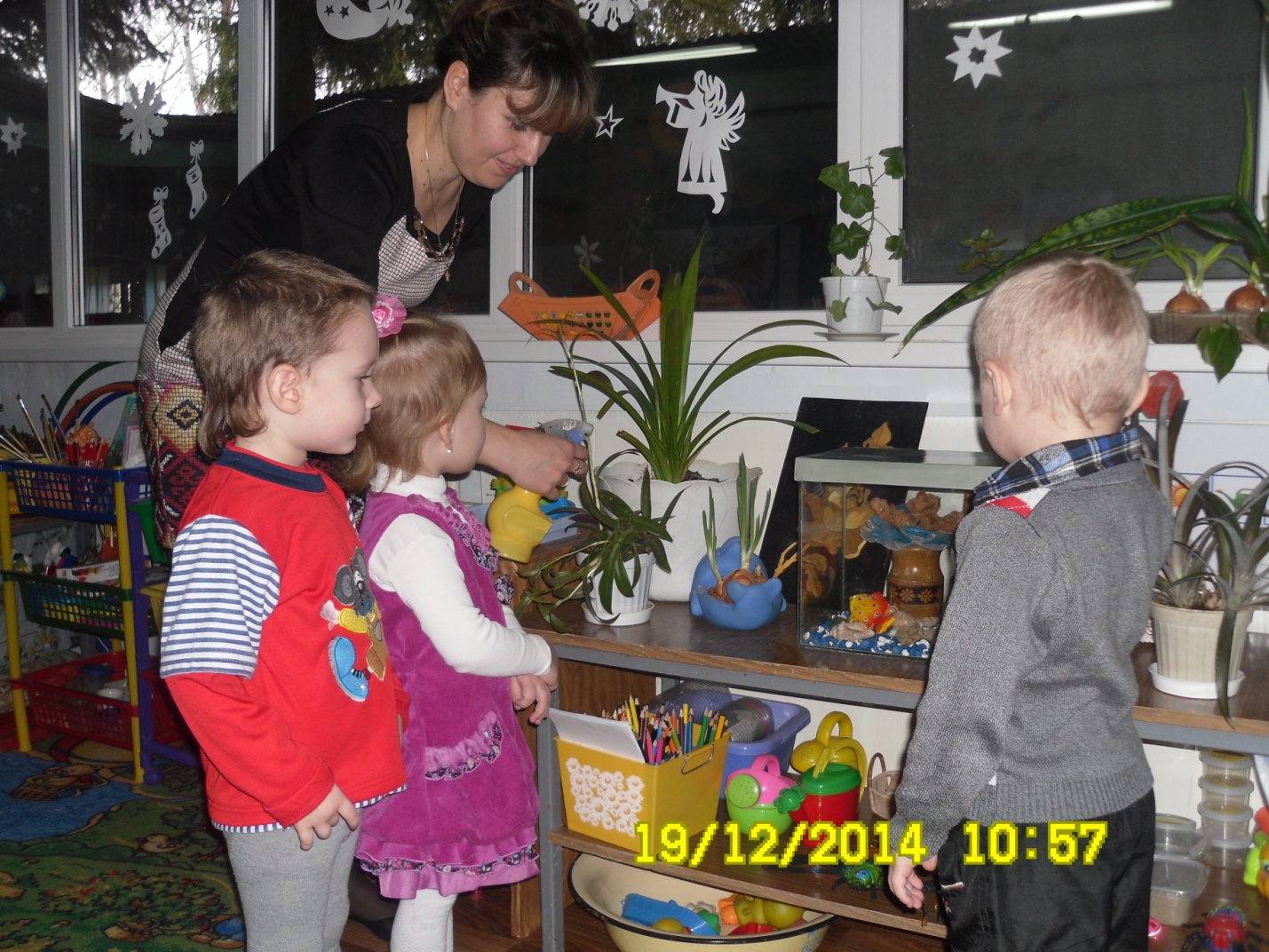 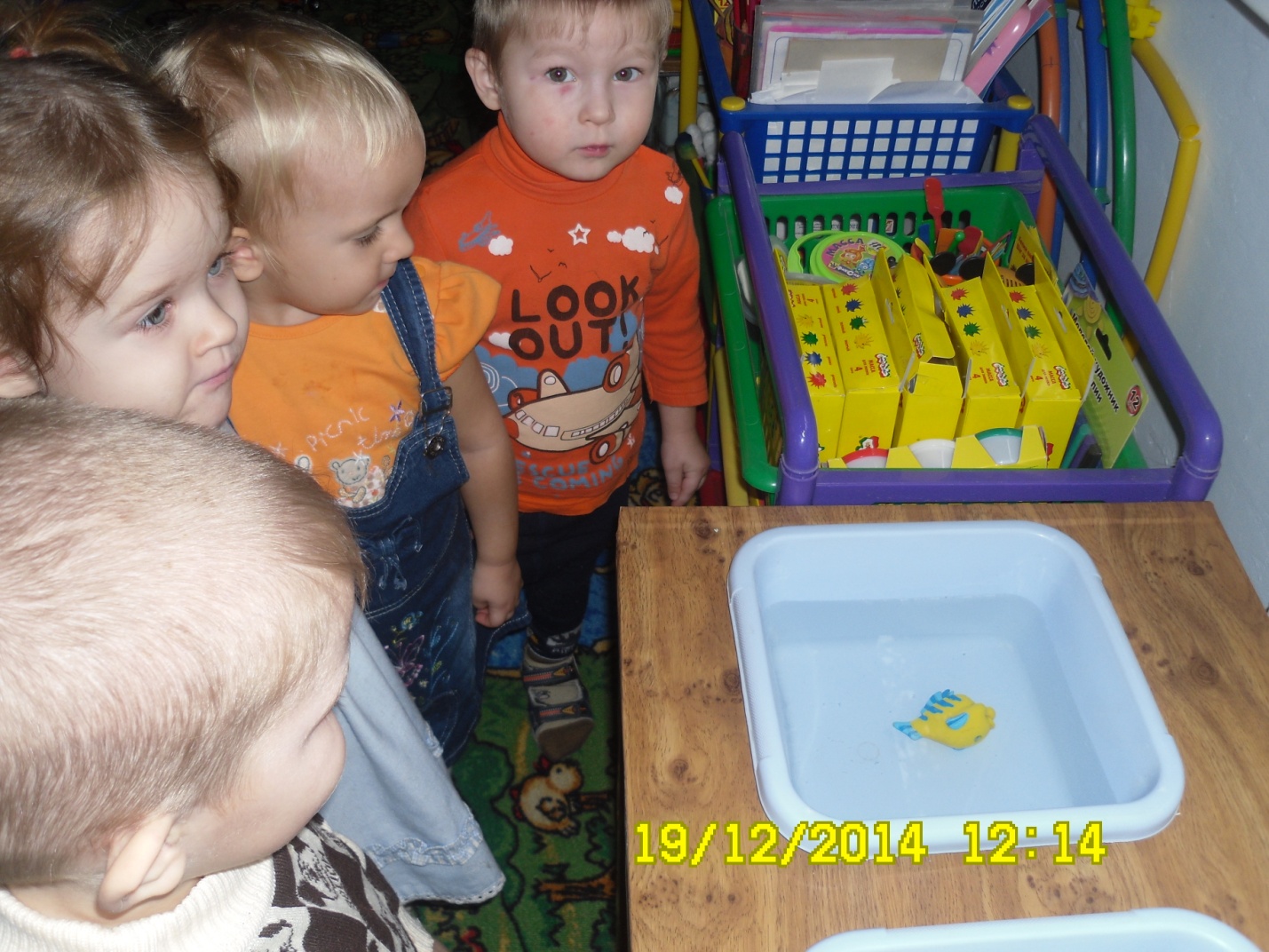 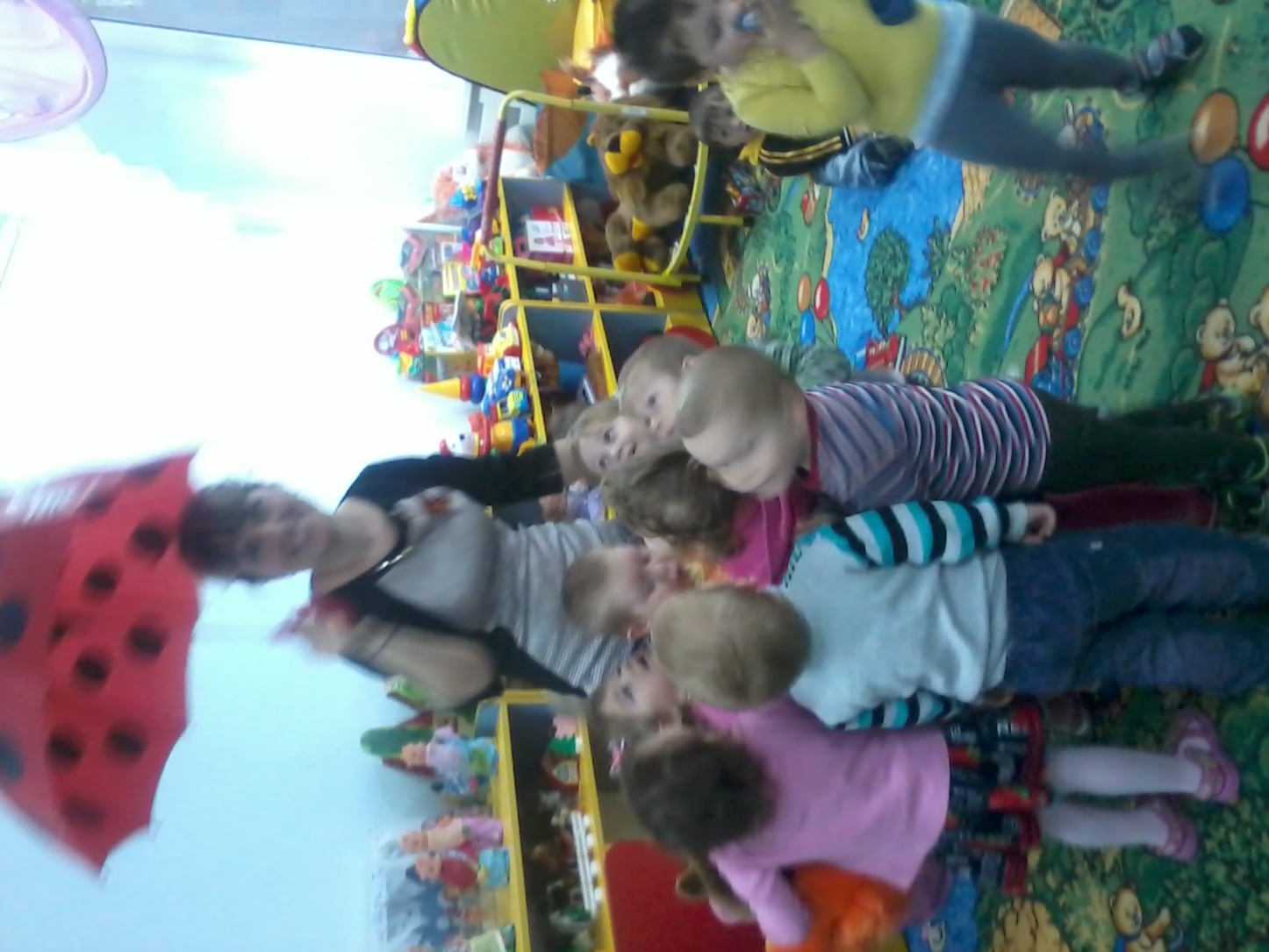 Приложение №2                                                                                Экологическая сказка «Про маленькую капельку».                  Занятие с элементами экспериментирования в первой младшей группе.Цель: Познакомить детей со свойствами воды: теплая, прозрачная, холодная, чистая, грязная. Подвести малышей к тому, что без воды не могут жить растения, рыбы, птицы, звери и человек. Добавить детям эмоционального удовольствия от общения друг с другом и игр с водой.  Подготовительная работа: Наблюдение за рыбками в аквариуме и за комнатными растениями; купание куклы, стирка белья.  Материал: -аквариум с рыбками-Капитоша; капелька- игрушка -Два тазика с водой; комнатные растения  -Лейка с водой; пустые чашки, губка -Маска-Солнышко  -Банка с грязной водой Ход занятий: Воспитатель: Я вам, дети, сейчас расскажу сказку про маленькую капельку. Хотите?. Слушайте.  -Жила была маленькая водяная капелька. Где была капелька, там была и вода. А где была водичка, всем было хорошо. Радостно было рыбкам плавать в воде, растениям и цветам радостно было расти, а нам с вами купаться и пить воду. Но вот однажды с капелькой случилась беда. Налетел сильный ветер и принёс мороз, капелька и замёрзла. А без капельки погибнут рыбки, цветы и птицы. Надо спасать капельку. Давайте позавём солнышко. Оно тёплое, яркое, отогреет капельку.  Дети зовут солнышко: Солнышко, отзовись!  Красное, появись!  Появляется солнышко: Здравствуйте детки,  Зачем меня звали, маленькие друзья?  Или какая случилась беда?  Воспитатель: Солнышко! Мороз капельку заморозил. Помоги нам вернуть её, пожалуйста. Птицы, рыбы, растения, люди не могут без воды.  Солнышко: Я вам помогу. Ветер разгоню и капельку верну.  (Солнышко танцует, кружиться, и появляется капелька)  Капелька: Здравствуйте ребята. Я водяная капелька,  Я очень вам нужна.  Покапаю, покапаю- Получиться водичка.  А вы знаете как я капаю?  Дети: Как, кап.  Воспитатель: Капелька, пойдём с нами, послушаешь, как журчит водичка.  (Дети наблюдают, как журчит вода в кране) Воспитатель: А сейчас поспешим на помощь рыбам. Посмотрим, есть ли у них вода?  Воспитатель: Правильно ли мы пришли, здесь ли рыбки живут? (Наблюдает вместе с детьми, как рыбки плавают в аквариуме). А что рыбки делают?  Дети: Плавают.  Воспитатель: Правильно, плавают в воде. Какая вода?  Дети: Чистая, прозрачная. Воспитатель: Дети, а как вы думаете, можно ли забрать водичку у рыбок?  Дети: Нет.  Воспитатель: Правильно, нельзя. Рыбки погибнут. А могут ли рыбки жить в грязной воде? (Показывает банку с грязной водой.)  Дети: Нет.  Капелька: Это грязная вода, она никому не нужна.  Воспитатель: Поспешим, детки, дальше на помощь растениям и цветам.  Воспитатель: Как здесь растения поживают? Капелька: Пить хотят. Воспитатель: Что же нужно сделать, детки.?  Дети: Полить их.  Капелька: А где же водичка?  Воспитатель: В лейке. А растения, что делают с водичкой?  Дети: Они её пьют.  Воспитатель: Видишь, капелька, без тебя погибли бы все растения: деревья и цветы (Все подходят к столу где стоят чашки с водой.)  Капелька: А вы знаете, для кого эта водичка? Воспитатель: Рыбки пьют воду в аквариуме. А кто пьёт воду из кружочки кипячённую воду? Дети: Мы.  Воспитатель: Спасибо, Капелька, это для наших детей. Попробуйте, ребята, водичку. Что вы делаете?  Дети: Пьём воду.  Воспитатель: Какая водичка? Можно ли пить грязную воду?  Дети: Нет. Воспитатель: Детки, а давайте расскажем Капельке, что мы ещё делаем с водой. (Под музыку воспитатель показывает движения, имитируя процесс стирки, а дети повторяют эти движения: стирают платочки, намыливают мылом, полоскают и стряхивают, вешают.)  Воспитатель: Вот видишь, Капелька, что дети умеют делать с водичкой (Подводит детей к тазикам с водой. Предлагает потрогать воду сначала в одном тазике, потом в другом какая водичка)  Дети: Теплая.  Воспитатель: А вот в этом тазике. Дети: Холодная.  Воспитатель: (Обмакивает губку в воду, отжимает). Что это капает с губки?  Дети: Водичка.  Воспитатель: А как она капает?  Дети: КАК-кап. Воспитатель: А сейчас я буду переливать воду из кружки в кружку и мы послушаем и понаблюдаем как она льётся . Капелька: Молодцы, детки. За то, что вы все про меня знаете, я подарю вам вот эти игрушки. А вы поиграете с ними опуская их в воду. А теперь мне пора уходить. До свидания.